Добрый день, уважаемые студенты.Задание: Прочитать информацию, сделать конспект в рабочих тетрадяхТема : Инфляция и её социальные последствияИнфляция – это обесценение денег, падение их покупательной способности, вызываемое повышением цен, товарным дефицитом и снижением качества товаров и услуг. Она ведет к перераспределению национального дохода между секторами экономики, коммерческими структурами, группами населения, государством и населением и субъектами хозяйствования.Инфляция свойственна любым моделям экономического развития, где не балансируются государственные доходы и расходы, ограничены возможности центрального банка в проведении самостоятельной денежно-кредитной политики.Измеряется инфляция с помощью индекса цен. Для вычисления индекса цен берут соотношение между совокупной ценой товаров и услуг определённого набора («рыночной корзины») для временного периода и совокупной ценой идентичной или сходной группы товаров и услуг в базовом периоде. Выражается индекс цен обычно в процентах.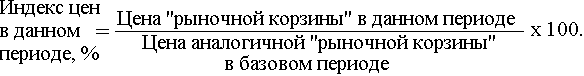 Типы инфляции.1.Инфляция спроса.Порождается избытком совокупного спроса, за которым по определенным причинам не успевает производство. Избыточный спрос приводит к повышению цен, создаёт возможности для увеличенияприбыли предприятий. Предприятия расширяют производство, привлекают дополнительнуюрабочую силуиэкономические ресурсы. Растут денежные доходы владельцев ресурсов, что способствует дальнейшему росту спроса и росту цен.2. Инфляция предложения (издержек)Инфляция предложения означает рост цен, спровоцированный увеличением издержек производства в условиях недоиспользования производственных ресурсовПри негативной экономической конъюнктуре уменьшается предложение в экономике . Как правило, это связано с ростом цен на факторы производства.Издержкипроизводства возрастают и перекладываются на цену выпускаемой продукции. Если эта продукция также является ресурсом для какой-либо фирмы, то и она вынуждена повышать цену. Другой вариант развития событий возможен, если из-за высокой эластичности спроса на товар предприниматель не может повысить цену. В этом случае его прибыль уменьшается, и часть капиталов из-за падающей доходности покидает производство и уходит в сбережения.3. подавленная (скрытая инфляция) характеризуется дефицитом товаров при сдерживании роста цен, открытая, проявляющаяся при росте цен;4. импортируемая инфляция вызывается чрезмерным притоком в страну иностранной валюты и повышением импортных цен;5. экспортируемая инфляция переносится из одних стран в другие через механизм международных экономических отношений, воздействующих на денежное обращение, платежеспособный спрос и цены.Причины инфляциимонетарные: несоответствие денежного спроса и товарной массы, когда спрос на товары и услуги превышает размер товарооборота; превышение доходов над потребительскими расходами; дефицит государственного бюджета; чрезмерное инвестирование — объем инвестиций превышает возможность экономики; опережающий рост заработной платы по сравнению с ростом производства и повышением производительности труда;структурные причины: деформация народно-хозяйственной структуры, выражающаяся в отставании развития отраслей потребительского сектора; снижение эффективности капиталовложения и сдерживание роста потребления; несовершенство системы управления экономикой;внешние причины — сокращение поступлений от внешней торговли, отрицательное сальдо внешнеторгового платежного баланса.Социально-экономические последствия инфляции.перераспределении доходов между группами населения, сферами производства, регионами, хозяйствующими структурами, государством, фирмами, населением; между дебиторами и кредиторами;обесценении денежных накоплений населения, хозяйствующих субъектов и средств государственного бюджета;постоянно уплачиваемом инфляционном налоге, особенно получателями фиксированных денежных доходов;неравномерном росте цен, что увеличивает неравенство норм прибылей в разных отраслях и усугубляет диспропорции воспроизводства;искажении структуры потребительского спроса из-за стремления превратить обесценившиеся деньги в товары и валюту. Вследствие этого ускоряется оборачиваемость денежных средств и увеличивается инфляционный процесс;закреплении стагнации, снижении экономической активности, росте безработицы;сокращении инвестиций в народное хозяйство и повышении их риска;обесценении амортизационных фондов, что затрудняет воспроизводственный процесс;возрастании спекулятивной игры на ценах, валюте, процентах;активном развитии теневой экономики, в ее «уходе» от налогообложения;снижении покупательной способности национальной валюты и искажении ее реального курса по отношению к другим валютам;социальном расслоении общества и в итоге обострении социальных противоречий.Антиинфляционная политика представляет собой совокупность инструментов государственного регулирования, направленных на снижение инфляции. Экономисты пытаются найти ответ на такой важный вопрос — ликвидировать инфляцию путем радикальных мер или адаптироваться к ней.Многообразные негативные социальные и экономические последствия инфляции заставляют правительства разных стран проводить определенную экономическую (антиинфляционную) политику. Цель антиинфляционной политики заключается в том, чтобы сделать инфляцию управляемой, а ее уровень — достаточно умеренным. Для этого используется широкий набор денежно-кредитных, бюджетных, налоговых методов, мероприятия в области политики доходов, а также различные программы стабилизации, включая проведение радикальных денежных реформ. Методы борьбы с инфляцией могут быть прямые и косвенные. К косвенным методам относятся: регулирование общей массы денег через управление ими центральным банком; регулирование ссудного и учетного процесса коммерческих банков через управление ими центральным банком; обязательные резервы коммерческих банков, операции центрального банка на открытом рынке ценных бумаг.Государственная система антиинфляционных мер.Цель антиинфляционной политики заключается в том, чтобы установить над инфляцией контроль и стабилизировать цены. Бороться можно только с открытой инфляцией, подавленную инфляцию победить нельзя. Поэтому задачей правительства является борьба не с последствиями инфляции, а с ее причинами. Критерием антиинфляционных мер является степень воздействия государства на механизм инфляции.В антиинфляционной политике различают антиинфляционную стратегию, направленную на долгосрочную перспективу, и тактику, которая дает результаты в кратковременном периоде.В рамках антиинфляционной стратегии выделяют два подхода. Первый предусматривает сокращение бюджетного дефицита, сдерживание эмиссии денег. Для этого применяется таргетирование — регулирование темпа прироста денежной массы в соответствии с темпом роста ВНП. Второй подход предусматривает регулирование цен и доходов с целью увязки повышения заработной платы и роста цен. Одним из направлений такой политики является индексация доходов, согласуемая с динамикой индекса цен.Меры антиинфляционной тактики не устраняют причин инфляции, они носят чрезвычайный характер и направлены на ослабление инфляции. Тактика борьбы с инфляцией призвана подготовить экономику к более радикальным мерам воздействия.К методам антиинфляционной тактики можно отнести:государственную поддержку товарности экономики через льготное налогообложение предприятий, реализующих запасные части, полуфабрикаты и др.;поддержку формирования новых рынков (рынков информационных услуг и др.);разумно организованную приватизацию государственной собственности, что ведет к увеличению доходной части бюджета и сокращению его дефицита;реализацию части государственных стратегических запасов;повышение ставки процента по вкладам, что способно отвлечь сбережения и уменьшить их давление на рынок;повышение процента по государственным облигациям, развитие акционерной формы собственности, приватизацию и продажу земли, что особенно эффективно при гиперинфляции;денежную реформу конфискационного типа, когда часть принадлежащих населению доходов изымается и текущий спрос понижается. Эта мера способна лишь на короткое время снизить темпы инфляции, поэтому она применяется очень редко;повышение курса национальной валюты.В условиях реформирования централизованной экономики антиинфляционная политика предполагает нестандартные меры. Они зависят от особенностей хозяйственной ситуации в стране. В России такими особенностями являются:наличие общего структурного неравновесия и недостаточная развитость конкурентной среды;проведенная в 1992 г. либерализация цен, не устранившая ценовые перекосы и диспропорции в производственной структуре;большой внешний долг государства;политическая нестабильность и др.В таких условиях управление инфляцией представляет важнейшую и трудно разрешимую проблему экономической политики. Наряду с сокращением государственных расходов и постоянным уменьшением денежной эмиссии необходимо проведение широкого комплекса антиинфляционных мер. Среди них — стабилизация и стимулирование производства, развитие рыночной инфраструктуры, повышение ответственности предприятий за результаты хозяйственной деятельности, стабилизация обменного курса рубля, проведение определенных мер по регулированию и выравниванию доходов.